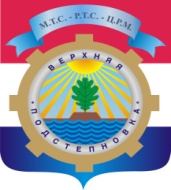 Собрание Представителейсельского поселения   Верхняя Подстепновкамуниципального района  ВолжскийСамарской области                                                      Второго созыва                                                     Р Е Ш Е Н И Е      27 декабря  2013 года                                                                                                № 155О муниципальном дорожном фондесельского поселения Верхняя Подстепновкамуниципального района Волжский Самарской области       В соответствии с пунктом 5 статьи 179.4 Бюджетного кодекса Российской Федерации, пунктом 5 части 1 статьи 14 Федерального закона от 06.10.2003 № 131-ФЗ «Об общих принципах организации местного самоуправления в Российской Федерации», Федеральным законом от 08 ноября 2007 года № 257-ФЗ «Об автомобильных дорогах и о дорожной деятельности в Российской Федерации», руководствуясь Уставом сельского поселения Верхняя Подстепновка муниципального района Волжский Самарской области, Собрание представителей  сельского поселения Верхняя Подстепновка РЕШИЛО:1. Создать муниципальный дорожный фонд сельского поселения Верхняя Подстепновка.2. Утвердить порядок формирования и использования бюджетных ассигнований дорожного фонда сельского поселения Верхняя Подстепновка согласно приложению.3. Данное решение опубликовать в средствах массовой информации ( газете «Волжская новь») и на официальном сайте администрации сельского поселения Верхняя Подстепновка.4. Решение вступает в силу после его официального опубликования и распространяется на правоотношения, возникшие с 01 января 2014 года.5. Контроль за выполнением решения возложить на главу сельского поселения Верхняя Подстепновка.Глава сельского поселения Верхняя Подстепновка муниципального района Волжский Самарской области                                                               С.А. Слесаренко       Порядок формирования и использования бюджетных ассигнований дорожного фонда сельского поселения  Верхняя ПодстепновкаI. Общие положения1.1. Настоящий Порядок формирования и использования бюджетных ассигнований муниципального дорожного фонда сельского поселения Верхняя Подстепновка (далее – Порядок) устанавливает правила формирования и использования бюджетных ассигнований муниципального дорожного фонда сельского поселения Верхняя Подстепновка (далее – Дорожный фонд).1.2. Муниципальный дорожный фонд муниципального образования сельское поселение Верхняя Подстепновка - часть средств бюджета сельского поселения Верхняя Подстепновка, подлежащая использованию в целях финансового обеспечения дорожной деятельности в отношении автомобильных дорог общего пользования местного значения в границах населенного пункта, а также капитального ремонта и ремонта дворовых территорий многоквартирных домов, проездов к дворовым территориям многоквартирных домов населенного пункта на цели, предусмотренные настоящим решением.1.3. Средства дорожного фонда имеют целевое назначение и не подлежат изъятию или расходованию на цели, не связанные с обеспечением дорожной деятельности.II. Порядок формирования бюджетных ассигнований дорожного фонда сельского поселения  Верхняя Подстепновка2.1. Объем бюджетных ассигнований дорожного фонда утверждается в размере не менее суммы прогнозируемого объема доходов местного бюджета за счет:доходов от эксплуатации и использования имущества, автомобильных дорог, находящихся в собственности поселения;средств от передачи в аренду земельных участков, расположенных в полосе отвода автомобильных дорог общего пользования местного значения;платы в счет возмещения вреда, причиняемого автомобильным дорогам местного значения транспортными средствами, осуществляющими перевозки тяжеловесных и (или) крупногабаритных грузов;платы за оказание услуг по присоединению объектов дорожного сервиса к автомобильным дорогам общего пользования местного значения;безвозмездных поступлений от физических и юридических лиц на финансовое обеспечение дорожной деятельности, в том числе добровольных пожертвований, в отношении автомобильных дорог общего пользования местного значения;денежных средств, поступающих в местный бюджет от уплаты неустоек (штрафов, пеней), а также от возмещения убытков муниципального заказчика, взысканных в установленном порядке в связи с нарушением исполнителем (подрядчиком) условий муниципального контракта или иных договоров, финансируемых за счет средств дорожного фонда, или в связи с уклонением от заключения таких контрактов или иных договоров;денежных средств, внесенных участником конкурса или аукциона, проводимых в целях заключения муниципального контракта, финансируемого за счет средств дорожного фонда, в качестве обеспечения заявки на участие в таком конкурсе или аукционе в случае уклонения участника конкурса или аукциона от заключения такого контракта и в иных случаях, установленных законодательством Российской Федерации;государственной пошлины за выдачу органом местного самоуправления специального разрешения на движение по автомобильным дорогам транспортных средств, осуществляющих перевозки опасных, тяжеловесных и (или) крупногабаритных грузов;поступлений межбюджетных трансфертов из бюджетов других уровней на финансовое обеспечение дорожной деятельности в отношении автомобильных дорог местного значения, а также на капитальный ремонт и ремонт дворовых территорий многоквартирных домов, проездов к дворовым территориям многоквартирных домов населенного пункта.2.2. С 01 января 2014 года объем бюджетных ассигнований дорожного фонда сельского поселения Верхняя Подстепновка на текущий (очередной) финансовый год и плановый период утверждается решением Собранием Представителей сельского поселения о бюджете на текущий (очередной) финансовый год и плановый период.2.3. Объем бюджетных ассигнований Дорожного фонда может уточняться в течение текущего финансового года:2.3.1. Объем бюджетных ассигнований дорожного фонда может быть увеличен в текущем году в случае направления дополнительных доходов в соответствии с решением Собранием Представителей сельского поселения с учетом потребности в назначениях в текущем году, в том числе в целях обеспечения софинансирования расходов с дорожным фондом  муниципального района Волжский Самарской области.2.3.2. В случае недостаточности прогнозируемых доходов, указанных в пункте 2.1., в текущем финансовом году и плановом периоде, в состав источников формирования бюджетных ассигнований Дорожного фонда могут быть включены доходы, получаемые в виде арендной платы за земельные участки, государственная собственность на которые не разграничена и которые расположены в границах сельского поселения Верхняя Подстепновка. 2.3.3. В случае ожидаемого превышения поступлений доходов, указанных в п. 2.1., в текущем финансовом году над плановыми значениями, объем бюджетных ассигнований Дорожного фонда увеличивается на сумму превышения, путем внесения изменений в решение Собрания Представителей сельского поселения о бюджете поселения на текущий финансовый год.III. Порядок использования бюджетных ассигнований Дорожного фонда сельского поселения Верхняя Подстепновка3.1. Средства дорожного фонда направляются на дорожную деятельность в отношении автомобильных дорог общего пользования местного значения в границах населенного пункта, а также капитального ремонта и ремонта дворовых территорий многоквартирных домов, проездов к дворовым территориям многоквартирных домов населенного пункта на цели, предусмотренные пунктом 3.2. Использование бюджетных ассигнований Дорожного фонда осуществляется в соответствии со сводной бюджетной росписью в рамках целевых программ поселения.3.2. К целевым направлениям расходов дорожного фонда относятся:1) выполнение работ по ремонту и содержанию автомобильных дорог общего пользования местного значения в границах населенного пункта и искусственных сооружений на них; 2) обустройство автомобильных дорог общего пользования местного значения в границах населенного пункта в целях повышения безопасности дорожного движения;3) инвентаризация, паспортизация, проведение кадастровых работ, регистрации прав в отношении земельных участков, занимаемых автодорогами местного значения муниципального образования сельское поселение Верхняя Подстепновка, дорожными сооружениями и другими объектами недвижимости, используемыми в дорожной деятельности, аренда, выкуп земельных участков, объектов недвижимости, используемых в дорожной деятельности, возмещение их стоимости;4) осуществление иных мероприятий в отношении автомобильных дорог  общего пользования местного значения в границах населенного пункта во исполнение нормативных правовых актов Собрания Представителей сельского поселения, администрации сельского поселения;5) капитальный ремонт и ремонт дворовых территорий многоквартирных домов, проездов к дворовым территориям многоквартирных домов населенного пункта;3.3. Главным распорядителем средств дорожного фонда является администрация сельского поселения Верхняя Подстепновка (далее – администрация).3.4. Администрация в соответствии с действующим законодательством проводит работу по заключению и исполнению муниципальных контрактов и договоров на осуществление дорожной деятельности в отношении автомобильных дорог общего пользования местного значения в границах населенного пункта.3.5. Администрация поселения обеспечивает целевое, эффективное и правомерное использование средств дорожного фонда.3.7. Бюджетные ассигнования Дорожного фонда, не использованные в текущем финансовом году, не подлежат изъятию и учитываются при формировании Дорожного фонда на очередной финансовый год.IV. Контроль за использованием Бюджетных ассигнований Дорожного фонда4.1. Контроль за использованием бюджетных ассигнований Дорожного фонда осуществляется в соответствии с законодательством Российской Федерации, законодательством Самарской области, муниципальными правовыми актами.4.2. Отчет об использовании бюджетных ассигнований Дорожного фонда представляется одновременно с отчетом об исполнении местного бюджета и подлежит обязательному опубликованию.Приложениек решению Собрания Представителей сельского поселения Верхняя Подстепновка№ 155 от 27.12.2013 